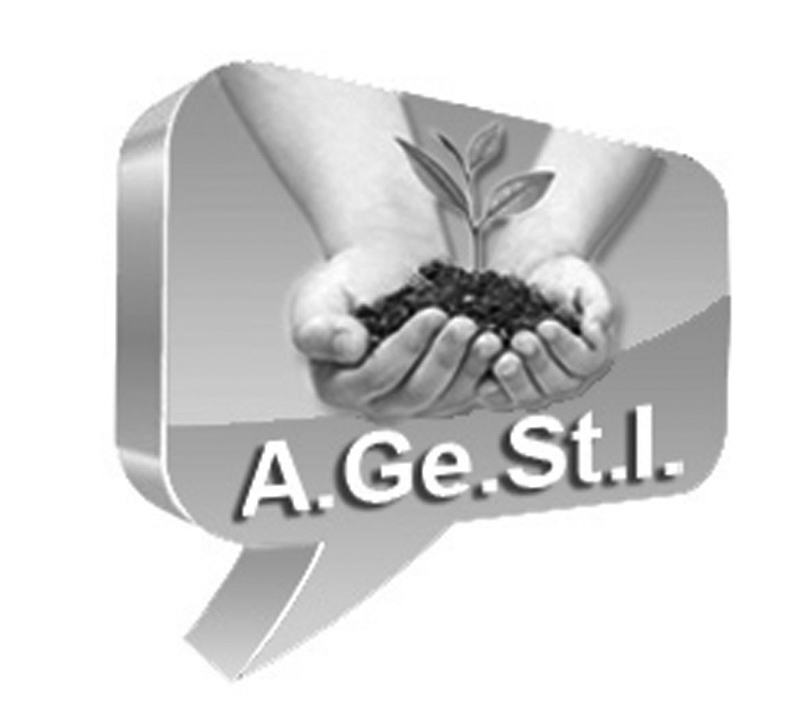 Associazione Genitori Studenti InsegnantiMODULO CUMULATIVO AUTORIZZAZIONE PUBBLICAZIONE8° Concorso Fotografico “Luci ed ombre in un…click”
I genitori degli alunni dell’ Istituto Comprensivo di Castel Goffredo (Mn) della classe ………….della  Scuola   		 Primaria 		 Secondariaautorizzano  la pubblicazione delle fotografie consegnate...……………………………………………………………………………………………………………………………………………………………………..……………………………………………………………………………………………………………………………………………………………………..……………………………………………………………………………………………………………………………………………………………………..……………………………………………………………………………………………………………………………………………………………………..……………………………………………………………………………………………………………………………………………………………………<<<<<<<<<<<<<<<<<<<<<<<<<<<<<<<<<<<<(nei casi previsti per la tutela della privacy)
La persona ripresa autorizza la pubblicazione.
Se la persona ripresa è un alunno, è il genitore che firma l’autorizzazione.							Firma…………………………………………Castel Goffredo, GENITOREALUNNO